ПОРТФОЛИО ВЫПУСКНИКА ФАКУЛЬТЕТА ТОВІ. Общие сведения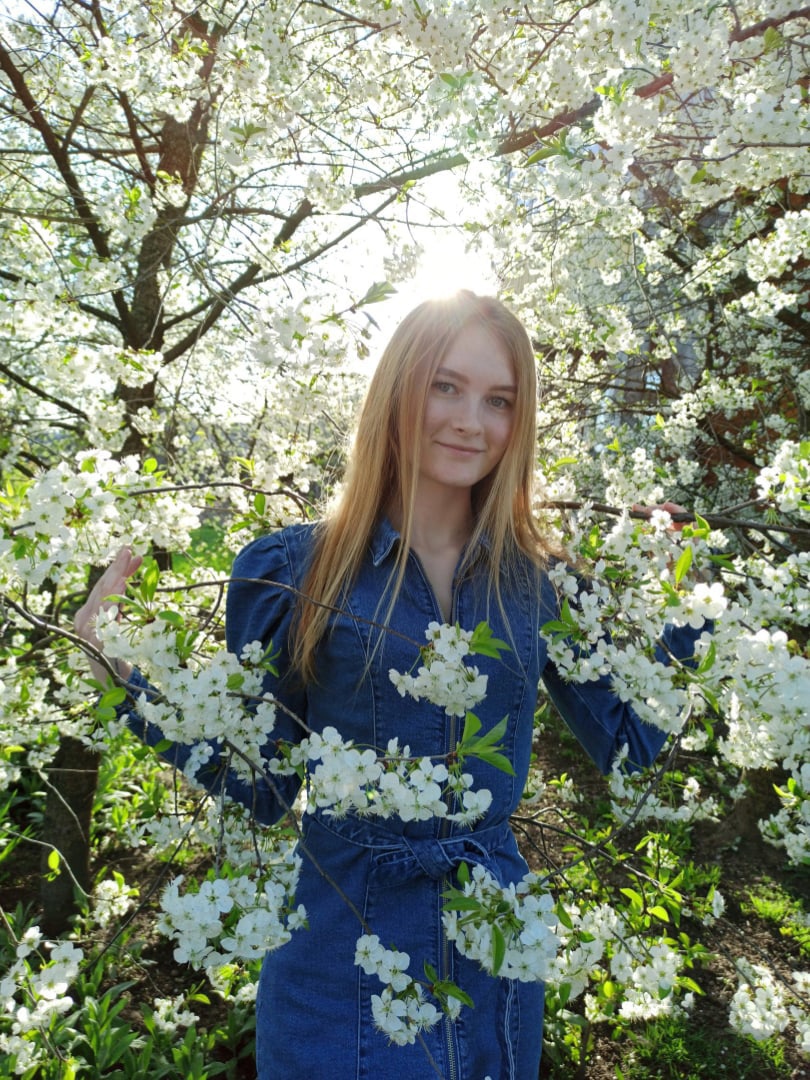 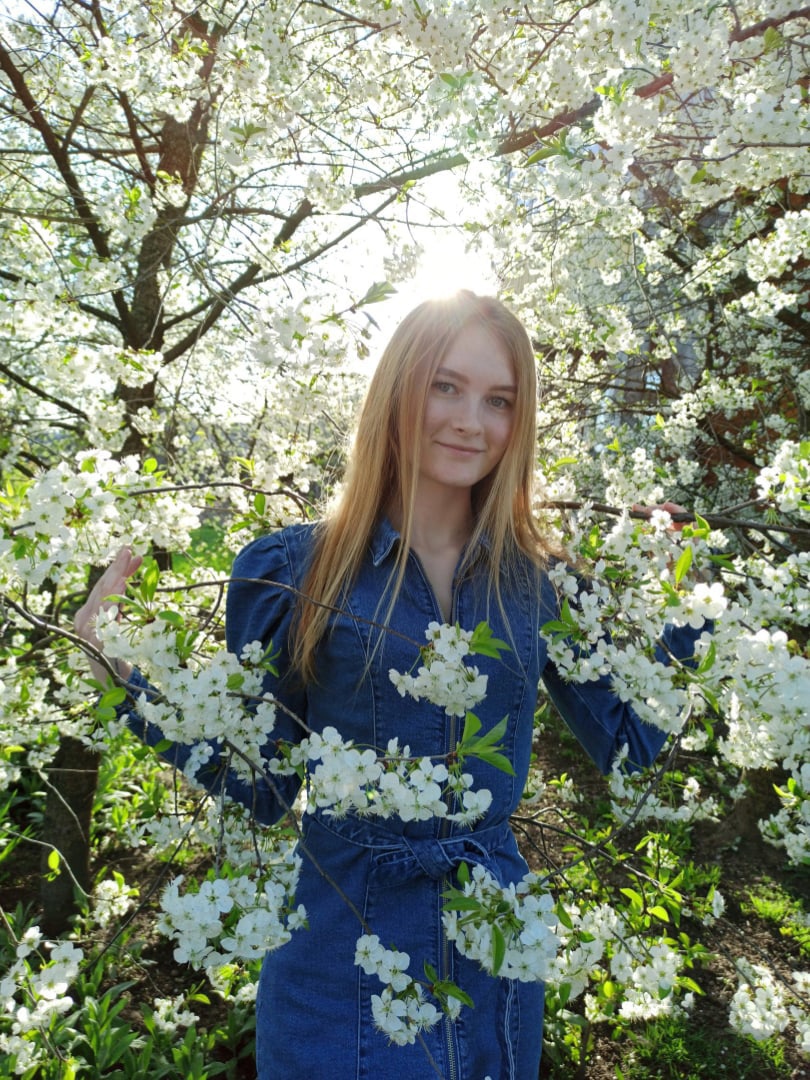          Место для фото                *По желанию выпускника, для открытого представления в сети интернет.ІІ. Результаты обученияІІІ. СамопрезентацияФамилия, имя, отчество   Тишурова Александра ВладимировнаДата рождения/гражданство26.06.2000/РБФакультетТОВСпециальностьХТПДСемейное положениеНе замужемМесто жительства (указать область, район, населенный пункт)Могилевская обл., Круглянский р-н, аг.ЗапрудьеE-mailalya.tishurova.00@inbox.ruСоциальные сети (ID)*Моб.телефон/Skype*+375 29 852 23 69Основные дисциплины по специальности, изучаемые в БГТУДисциплины курсового проектирования1. Технология бумаги и картона 2. Технология щелочной целлюлозы 3. Технология сульфатной целлюлозы 4. Оборудование предприятий ЦБП 5. Химия древесины и синтетических полимеров 6. Технология древесной массы1. Прикладная механика2. Процессы и аппараты химических технологий 3. Химия древесины и синтетических полимеров 4. Оборудование предприятий ЦБП 5. Технология бумаги и картонаСредний балл по дисциплинам специальности7.2Места прохождения практикиг.Шклов, РУП «Завод газетной бумаги»Владение иностранными языками (подчеркнуть необходимое, указать язык); наличие международных сертификатов, подтверждающих знание языка: ТОЕFL, FСЕ/САЕ/СРЕ, ВЕС и т.д.начальный;элементарный; средний (немецкий);продвинутый;свободное владение.Дополнительное образование (курсы, семинары, стажировки, владение специализированными компьютерными программами и др.)Научно-исследовательская деятельность (участие в НИР, конференциях, семинарах, научные публикации и др.)Общественная активностьЖизненные планы, хобби и сфера деятельности, в которой планирую реализоватьсяДостойно окончить университет, стремиться к хорошему заработку, работая по специальности. Совершенствоваться в специальности.Желаемое место работы (область/город/предприятие и др.)Могилевская обл., г.Шклов, РУП «Завод газетной бумаги»